DynamoDB Key features:  Service Level Agreement (SLN): at the  99th percentile, and not on mean/median/variance (otherwise, one penalizes the heavy users)  “Respond within 300ms for 99.9% of its requests”  Dynamo (2) Key features:  DHT with replication: Store value at k, k+1, …, k+N-1  Eventual consistency through vector clocks Reconciliation at read time:  Writes never fail (“poor customer experience”)  Conflict resolution: “last write wins” or application specific  Vector Clocks Each data item associated with a list of (server, timestamp) pairs indicating its version history. 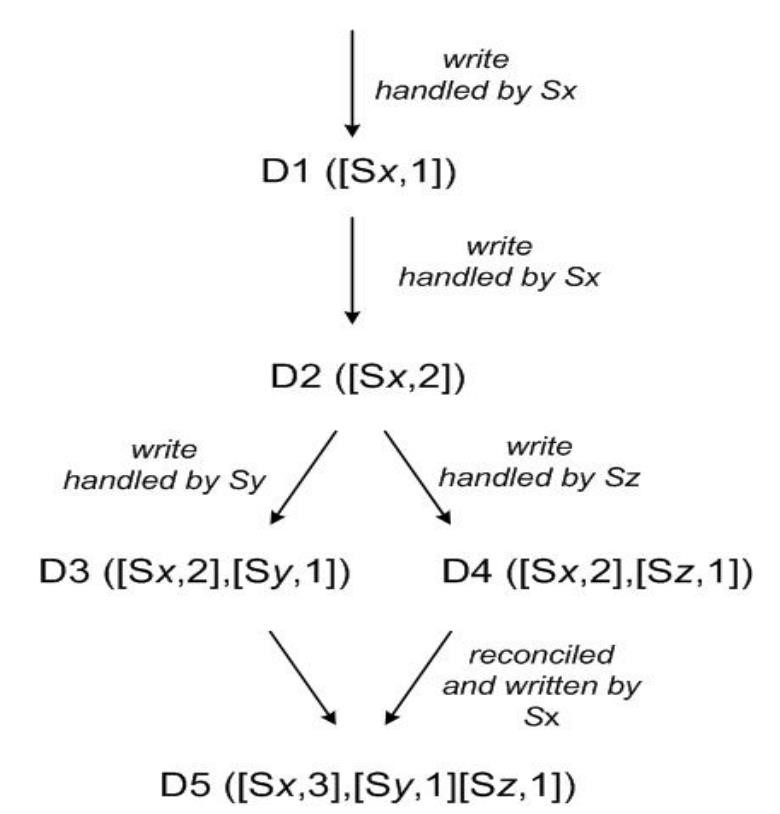 Vector Clocks Example A client writes D1 at server SX:  D1 ([SX,1])  Another client reads D1, writes back D2; also handled by SX:  D2 ([SX,2]) (D1 garbage collected)  Another client reads D2, writes back D3; handled by server SY:  D3 ([SX,2], [SY,1])  Another client reads D2, writes back D4; handled by server SZ:  D4 ([SX,2], [SZ,1])  Another client reads D3, D4: CONFLICT ! Configurable Consistency R = Minumum number of nodes that participate in a successful read W = Minumum number of nodes that participate in a successful write N = Replication factor If R + W > N, you can claim consistency But R + W < N means lower latency. Year System/ Paper Scale to 1000s  Primary Index Secondary Indexes Transactions Joins/  Analytics Integrity  Constraints Views  Language/ Algebra Data  model my label 1971 	RDBMS O ✔ ✔ ✔ ✔ ✔ ✔ ✔ tables sql-like 2003 	memcached ✔ ✔ O O O O O O key-val nosql 2004 	MapReduce ✔ O O O ✔ O O O key-val batch 2005 	CouchDB ✔ ✔ ✔ record MR O ✔ O document nosql 2006 BigTable (Hbase) ✔ ✔ ✔ record compat. w/MR / O O ext. record nosql 2007 	MongoDB ✔ ✔ ✔ EC, record O O O O document nosql 2007 	Dynamo ✔ ✔ O O O O O O key-val nosql 2008 	Pig ✔ O O O ✔ / O ✔ tables sql-like 2008 	HIVE ✔ O O O ✔ ✔ O ✔ tables sql-like 2008 	Cassandra ✔ ✔ ✔ EC, record O ✔ ✔ O key-val nosql 2009 	Voldemort ✔ ✔ O EC, record O O O O key-val nosql 2009 	Riak ✔ ✔ ✔ EC, record MR O key-val nosql 2010 	Dremel ✔ O O O / ✔ O ✔ tables sql-like 2011 	Megastore ✔ ✔ ✔ entity groups O / O / tables nosql 2011 	Tenzing ✔ O O O O ✔ ✔ ✔ tables sql-like 2011 	Spark/Shark ✔ O O O ✔ ✔ O ✔ tables sql-like 2012 	Spanner ✔ ✔ ✔ ✔ ? ✔ ✔ ✔ tables sql-like 2012 	Accumulo ✔ ✔ ✔ record compat. w/MR / O O ext. record nosql 2013 	Impala ✔ O O O ✔ ✔ O ✔ tables sql-like  Data 1 Data 2 Conflict? ([SX,3],[SY,6])  ([SX,3],[SZ,2]) ([SX,3]) ([SX,5]) ([SX,3],[SY,6]) ([SX,3],[SY,6],[SZ,2]) ([SX,3],[SY,10]) ([SX,3],[SY,6],[SZ,2]) ([SX,3],[SY,10]) ([SX,3],[SY,20],[SZ,2]) 